Publicado en Zaragoza el 25/06/2020 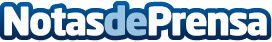 Cosas impensables que se pueden hacer con un smartphone por TodoSmartphone.proA día de hoy, rara es la persona que no tiene un smartphone a mano, muchos lo utilizan para cosas como chatear, mirar redes sociales o jugar a juegos para pasar el rato. Pues aquí vienen las cosas que se pueden hacer con un teléfono inteligente, pasando por encima las obviasDatos de contacto:Miguel670991249Nota de prensa publicada en: https://www.notasdeprensa.es/cosas-impensables-que-se-pueden-hacer-con-un Categorias: Nacional Imágen y sonido Telecomunicaciones Dispositivos móviles Innovación Tecnológica http://www.notasdeprensa.es